Arbeitsblatt: Google Play Store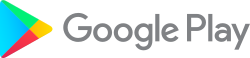 Lesen Sie das „Infoblatt: Google Play Store“ durch und bearbeiten Sie die folgenden Aufgaben mit Hilfe des Infoblatts. Suchen Sie im Google Play Store die App GEM2GO.Beantworten Sie folgende Fragen und schreiben Sie die Antworten auf einem Blatt auf oder – wenn Sie schon mit einer Notizen-App vertraut sind – schreiben Sie die Antworten in eine Notizen-App (z. B. Samsung Notes):Wie lautet der konkrete Titel dieser App?Ist die App kostenlos oder kostenpflichtig? Was kostet die App?Enthält die App Werbung?Mit wie vielen Sternen wurde die App bisher bewertet?Was macht die App, worüber informiert diese App? (Bitte schreiben Sie nicht mehr als zwei Sätze!)Installieren Sie die App GEM2GO und öffnen Sie diese.Wie heißt die junge Frau, die Ihnen die Navigation durch die App erklärt?Suchen Sie – mit Hilfe der Lupe – Ihre Gemeinde. Ist sie in der App enthalten?Machen Sie sich mit der App vertraut und probieren aus, welche Informationen diese App liefert.Schließen Sie die App.